
					Name: _________________________ 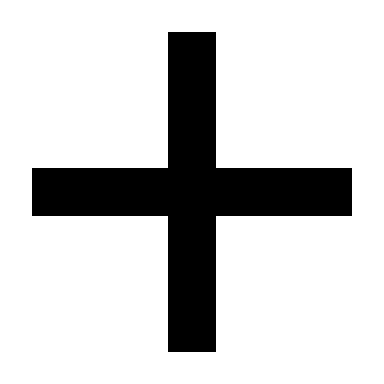 
Mario Cathomen 
5.5.2022   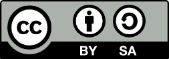 Zehner plus Einer
Wie viele Zehner (Z) und Einer (E) sind es?Rechne aus.Rechne aus.Löse die Platzhalter-Aufgaben.Zehner-Einer plus Einer ohne ZehnerübergangNutze die verwandte Aufgabe aus dem Zahlenraum bis 10.Wie geht es weiter? Setze die Reihen fort.Rechne aus.Löse die Zahlenmauern.Zehner-Einer minus Einer ohne Zehnerübergang Nutze die verwandte Aufgabe aus dem Zahlenraum bis 10.Rechne aus.Wie geht es weiter? Setze die Reihen fort.Rechne aus.Löse die Zahlenmauern.Zehner-Einer auf Zehner ergänzenFinde die verliebten Zahlen (zusammen ergeben sie 10).Löse die Ergänzungsaufgaben.Löse die Ergänzungsaufgaben.Löse die Zahlenmauern.Zehner-Einer plus Einer mit ZehnerübergangStrategie: Tauschaufgabe
Nutze die Tauschaufgaben aus dem Zahlenraum bis 20.Strategie: VerdoppelnNutze die Verdoppelungsaufgaben aus dem Zahlenraum bis 20.Strategie: Verdoppeln plus/minus 1
Nutze die Verdoppelungsaufgaben plus/minus 1 aus dem Zahlenraum bis 20.Strategie: Plus 10 minus 1
Nutze die Strategie Plus 10 minus 1 um die Aufgaben zu lösen.Strategie: Zehnerstopp
Zusammen 10: Verbinde die Zehnerfreunde / verliebten Zahlen. Zerlege die Zahl so, dass du einen Zehnerstopp machst.Aufgaben mit Zehnerstopp kannst du auch so notieren:Strategie: Zehnerstopp am Rechenstrich zeichnenStrategien anwendenLöse die Aufgaben mit Zehnerübergang im Zahlenraum bis 100.
Versuche dabei jeweils eine passende Rechenstrategien anzuwenden. 
Du kannst Zwischenschritte notieren, wenn du das möchtest.Wie geht es weiter? Setze die Reihen fort.Rechne ausLöse die Zahlenmauern.Zehner minus EinerWelches Resultat passt zu welcher Aufgabe? Verbinde mit einem Strich!	Rechne aus.Wie geht es weiter? Setze die Reihen fort.
Rechne aus.Löse die Zahlenmauern.Zehner-Einer minus Einer mit ZehnerübergangStrategie: Zehnerstopp
Wiederholung: Zehner minus EinerZerlege die Zahl so, dass du einen Zehnerstopp machst.Aufgaben mit Zehnerstopp kannst du auch so notieren:Strategie: Zehnerstopp am Rechenstrich zeichnenStrategie: Minus 10 plus 1
Nutze die Strategie «Minus 10 plus 1» um die Aufgaben zu lösen.Strategien anwendenWie geht es weiter? Setze die Reihen fort.
Rechne aus.Löse die Zahlenmauern.Ergänzende Online-Übungen auf zebis.digital zeb.is
Material-Code: LJ7258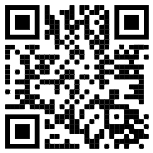 Dein Lern-Code:  __ __ __ __ __ __
Mit dem Lern-Code kannst du da weiterlernen, wo du aufgehört hast.30+3=60+5=50+7=90+6=70+6=20+8=40+2=60+4=3+30=6+50=5+70=9+40=7+20=2+90=4+60=6+80=8+30=40+6=30+6=2+90=0+40=50+9=40+8=8+70=+253703030+=3849=40+60+=6583=80++=9376=++=5725=+8+=9842=2+9+=2936=6++=8475=++=6553=+40+=437+=474+=2470+=7565=60++9=7968=+60+30=35Online-Training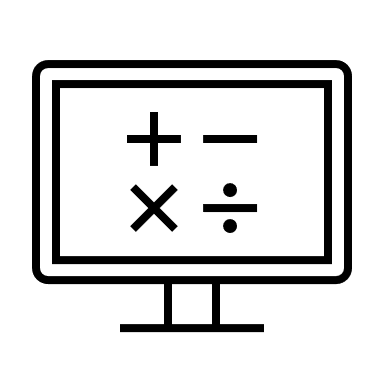 oder 	zeb.is
Materialcode: LJ7258
Kapitel: 1   Datum an dem die Online-Aufgaben gelöst wurden:
53 + 5 = 58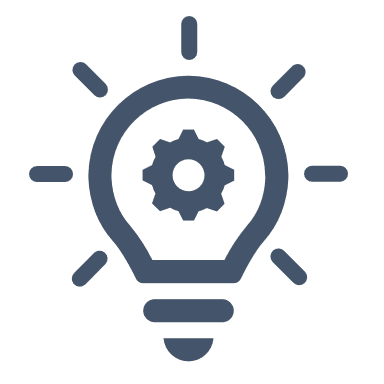 Die verwandte Aufgabe aus 
dem Zahlenraum bis 10 
kann dir helfen.3 + 5 = 8Die verwandte Aufgabe aus 
dem Zahlenraum bis 10 
kann dir helfen.7+2=3+5=37+2=53+5=+=+=22+6=68+1=84+2=55+3=73+6=41+7=35+4=92+6=41+8=64+5=6+2=3+4=16+2=13+4=26+2=23+=36+=+=32+3=95+4=42+3=85+4=52+3=75+4=+3=+=+=+=23+2=71+8=33+3=62+7=43+4=53+6=+5=+=+=+=45+4=88+1=45+3=77+2=45+2=66+3=+1=+=+0=+=+2537234+3743162535344884141848422636344558282757533449494222121535366Online-Trainingoder 	zeb.is
Materialcode: LJ7258
Kapitel: 2   Datum an dem die Online-Aufgaben gelöst wurden:
58 – 5 = 53Die verwandte Aufgabe aus 
dem Zahlenraum bis 10 
kann dir helfen.8 – 5 = 3Die verwandte Aufgabe aus 
dem Zahlenraum bis 10 
kann dir helfen.7–2=3–1=37–2=53–1=2–1=62–1=67–5=84–2=55–3=76–3=48–6=39–5=96–4=47–4=65–4=78–=7257–=5143–=4174–=7235–=3265–=6167–=6326–=2399–=9488–=827–5=9–4=17–5=19–4=27–5=29–=37–=–=35–3=97–4=45–3=87–4=55–3=77–4=–3=–=–=–=28–2=79–7=38–3=68–6=48–4=57–5=–5=–=–=–=–2537637–374286947475454787844443372724949272795953322919136366363525232322211Online-Trainingoder 	zeb.is
Materialcode: LJ7258
Kapitel: 3   Datum an dem die Online-Aufgaben gelöst wurden:
20202040404070707024+=3062+=25+=3063+=26+=3064+=+=+=86+=49+=85+=48+=84+=47+=+=+=70704040606065653333525220208080100100171776769898505030309090494924248181Online-Trainingoder 	zeb.is
Materialcode: LJ7258
Kapitel: 4   Datum an dem die Online-Aufgaben gelöst wurden:
Die Zahlen einer Plusaufgaben kann man tauschen – das Resultat bleibt gleich. 
53 + 8   oder   58 + 33 + 8 = 11 oder 8 + 3 = 11Vielleicht fällt dir das Lösen der Tauschaufgabe leichter – stelle die Ziffern der Einerstelle so um, dass es für dich einfacher ist. 72+9=63+8=9+2=8+3=53+9=42+9=+=+=34+8=83+8=+=+=62+9=72+8=+=+=43+9=82+9=+=+=Online-Trainingoder 	zeb.is
Materialcode: LJ7258
Kapitel: 5a   Datum an dem die Online-Aufgaben gelöst wurden:

76 + 6 = ___ 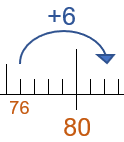 6 + 6 = 12Die Resultate der Verdoppelungsaufgaben im Zahlenraum bis 20 solltest du auswendig können – versuche sie zu nutzen.Anzahl45678910das Doppelte7+7=+=37+7=56+6=+=+78+8=69+9=+=+45+5=87+7=+=+=34+4=25+5=+=+69+9=48+8=Online-Trainingoder 	zeb.is
Materialcode: LJ7258
Kapitel: 5b   Datum an dem die Online-Aufgaben gelöst wurden:

76 + 7 = ___ 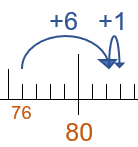 6 + 6 + 1 = 13Nutze die bekannten Verdoppelungsaufgaben, um Nachbarsaufgaben zu lösen. 7+7=6+6=7+8=+=47+8=37+6=+=+=+=+=29+8=86+7=+=+=+=+=58+7=48+9=+=+=+=+=36+5=77+8=Online-Trainingoder 	zeb.is
Materialcode: LJ7258
Kapitel: 5c Datum an dem die Online-Aufgaben gelöst wurden:
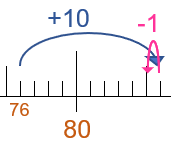 76 + 9 = ___ 6 + 9 = ___6 + 10 = 16 Um + 9 zu rechnen, addiere einen Zehner und zeihe dann 1 ab.46+9=74+9=       - 146+10=74+=57+9=35+9=57+=+=63+9=82+9=+=+=48+9=34+9=+=+=85+9=66+9=+=+=Online-Trainingoder 	zeb.is
Materialcode: LJ7258
Kapitel: 5d  Datum an dem die Online-Aufgaben gelöst wurden:
54 + 8 = ___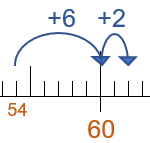 54 + 6 + 2 = ____
Ergänze auf die Zehnerzahl und addiere den Rest. 
Notiere die Zwischenschritte.3  38  47  5 1  84  16  29  73  95  62  756+7=35+8=56+4+3=35+5+=87+8=64+7=87++=++=48+6=37+6=++=++=75+9=54+8=++=++=54+8=48+6=54+6=+=60+2=+=35+7=86+8=+=+=+=+=77+5=68+4=+=+=+=+=26+7=45+9=+=+=+=+=37+6=79+8=+=+=+=+=Online-Trainingoder 	zeb.is
Materialcode: LJ7258
Kapitel: 5e  Datum an dem die Online-Aufgaben gelöst wurden:
73 + 9 = ___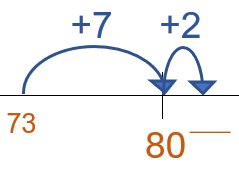 Ergänze auf die Zehnerzahl und addiere den Rest. 
Zeichne die Zwischenschritte auf.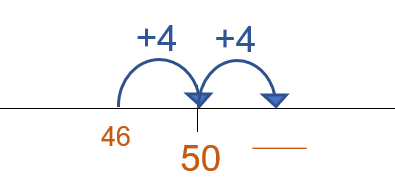 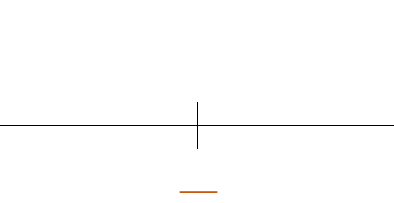 37+6=56+9=24+8=68+6=89+5=55+7=76+6=49+2=38+3=85+8=43+8=67+4=6+8=5+9=16+8=15+9=26+8=25+=+=+=88+7=75+6=78+7=65+6=68+7=55+6=+7=+=+=+=56+5=73+8=56+6=74+7=56+7=75+6=+8=+=+=+=65+8=88+4=55+7=77+5=45+6=66+6=+=+=+=+=+5794764+468567858584488454587876668687755898978783322393999232356566660–7=40–2=60–4=40–6=60–6=40–8=60–8=40–3=80–5=90–2=70–7=30–6=60–1=50–8=40–9=40–3=80–7=50–1=80–6=50–2=80–5=50–3=–4=–=–=–=–7687040909060603030336699505080804040778844Online-Trainingoder 	zeb.is
Materialcode: LJ7258
Kapitel: 6Datum an dem die Online-Aufgaben gelöst wurden:
54 - 7 = ___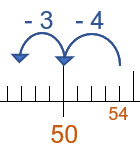 54 - 4 - 3 = ____
Gehe zurück zur Zehnerzahl und subtrahiere dann den Rest.  80–5=90–2=70–7=60–6=60–1=50–8=40–8=40–3=30–4=70–8=56–8=35–7=56–6–2=35–5–=23–6=64–9=83––=––=42–5=73–8=––=––=53–7=47–9=53–3=–=50–4=–=35–8=82–5=–=–=–=–=73–6=64–7=–=–=–=–=26–8=83–8=–=–=–=–=Online-Trainingoder 	zeb.is
Materialcode: LJ7258
Kapitel: 7aDatum an dem die Online-Aufgaben gelöst wurden:
73 - 8 = ___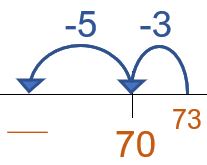 Ergänze auf die Zehnerzahl und addiere den Rest. 
Zeichne die Zwischenschritte auf.86 - 9 = ___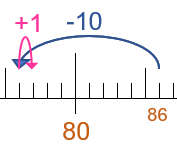 86 - 10 + 1 = ____Um - 9 zu rechnen, subtrahiere einen Zehner und addiere danach 1.46–9=74–9=       + 146–10=74–=57–9=35–9=46–=–=63–9=82–9=–=–=48–9=54–9=–=–=Online-Trainingoder 	zeb.is
Materialcode: LJ7258
Kapitel: 7b  Datum an dem die Online-Aufgaben gelöst wurden:
83–7=41–6=73–7=42–6=63–7=43–6=–7=–=–=–=–768734547475454787839396699464637379595373788878734346363525266555533